2012年度数学教育学会秋季例会プログラム(第1報)＊最新情報は，数学教育学会ホームページにて公開いたしますhttp://www.mes-j.net/日時　　２０１２年９月１８日（火）～２０日（木）  会場　　九州大学　伊都キャンパス　福岡市西区元岡744番地　教室番号 　第１会場　未定　　 ，第２会場　未定　　　，第３会場　未定　実行委員長　柳本哲　　実行委員　渡邉伸樹，岡部恭幸，島田啓子，守屋誠司 顧問　綿谷安男（九州大学）９月１８日（火）（受付時間　８：３０―１６：００）９月１９日（水）（受付時間　８：４５―１６：００）９月２０日（木）（受付時間　８：４５―１４：００）◆分科会担当者および問い合わせ先E-mail分科会①：初等中等数学教育分科会植野義明(ueno@gen.t-kougei.ac.jp)，及川久遠，井上雅喜，竹歳賢一，中込雄治，渡邉伸樹分科会②：数学教育基礎論分科会　鈴木正彦(msuzuki@kwansei.ac.jp)，松宮哲夫，柳本哲分科会③：数学教育認知論分科会守屋誠司(smoriya@edu.tamagawa.ac.jp)，黒田恭史分科会④：数学教育方法論分科会栗原秀幸(kurih@educ.fukushima-u.ac.jp)，西谷 泉分科会⑤：統計教育分科会　　　竹内光悦(takeuchi-akinobu@jissen.ac.jp)，二宮智子，三浦由己分科会⑥：大学数学教育分科会渡辺信(longlifemath@gmail.com)，石垣春夫，峰村勝弘，鈴木俊夫分科会⑦：情報教育分科会船倉武夫(tfunakura@cis.ac.jp)，島田啓子，馬場伊美子　　大学院生部会：鈴木正彦, 剣持信幸，黒田恭史(y-kuroda@bukkyo-u.ac.jp)◆参加費：　2,000円◆発表申込締切：　２０１２年７月２０日（金）下記の 発表申込書式（１）で，はがき，E-mailのいずれかでお送り願います。なお，E-mailの場合は件名に「2012例会申込」と記載をお願いいたします。 　なお，同一分科会での登壇発表者は1名につき1回ですので，ご注意ください。◆発表論文送付締切：　２０１２年８月１７日（金）到着厳守下記の 発表論文原稿書式（２） を用いて，Microsoft Wordで作成し，Wordファイルを発表論文送付先E-mailアドレスへ件名に「2012例会論文」と記載の上，添付ファイルにて送信ください。併せて，PDFファイルも添付いただけますと幸いです（図版，レイアウト確認のため）。なお，Wordでの送付が困難（Word以外のソフトウェアでの作成，紙媒体での郵送等）などの場合につきましては，別途，発表論文送付先（柳本）まで，予めご相談ください。（発表申込書式（１）および 発表論文原稿書式（２）のWord による ひな型 がホームページからダウンロードできます）◆申し込み，発表論文送付先　〒612-8106  京都市伏見区深草藤森町１  京都教育大学　柳本　哲　　　　　　　　　　　　　　　　　E-mail： ayanagi@kyokyo-u.ac.jp                      Tell: 075-644-8253  　FAX: 075-644-8253◆問い合わせ先　〒194-8610  東京都町田市玉川学園6-1-1  玉川大学 5号館 守屋誠司　　　　　　　　　　　　　　　　　　　　E-mail： smoriya@edu.tamagawa.ac.jp                      Tell: 042-739-8103　　 FAX :　042-739-8847◆例会中の緊急連絡について： 例会の発表が病気などの理由により変更が必要になった場合は，電子メールで，件名に「緊急」と書き，本文に理由等を書いて，mesj.office@gmail.com 宛にお送りください。なお，緊急連絡の受付は，９月１７日(月)より開始し，２０日(木)に終了いたします。２０１２年度　数学教育学会秋季例会　発表申込書式（１）　　　送付先：　〒612-8106  京都市伏見区深草藤森町１  京都教育大学　柳本　哲　　　　　　　　　　　　　　　　　E-mail： ayanagi@kyokyo-u.ac.jp                      Tell: 075-644-8253  　FAX: 075-644-8253発表申し込み締切：２０１２年７月２０日（金）　　必着第１会場第２会場第３会場9:00~12:00大学院生部会13:00~15:00第１会場　シンポジウム「教員養成を目的とする大学・学部における数学教育の現状と問題点を抉り出す」コーディネーター：鈴木正彦（関西学院大学）　 パネリスト：藤井正俊（大阪教育大学名誉教授）　　　　　　　 黒田恭史（仏教大学）　　　         渡邉伸樹（京都教育大学）第１会場　シンポジウム「教員養成を目的とする大学・学部における数学教育の現状と問題点を抉り出す」コーディネーター：鈴木正彦（関西学院大学）　 パネリスト：藤井正俊（大阪教育大学名誉教授）　　　　　　　 黒田恭史（仏教大学）　　　         渡邉伸樹（京都教育大学）第１会場　シンポジウム「教員養成を目的とする大学・学部における数学教育の現状と問題点を抉り出す」コーディネーター：鈴木正彦（関西学院大学）　 パネリスト：藤井正俊（大阪教育大学名誉教授）　　　　　　　 黒田恭史（仏教大学）　　　         渡邉伸樹（京都教育大学）15:10~17:00初等中等数学教育分科会1数学教育方法論分科会情報教育分科会第１会場第２会場第３会場9:00~12:00初等中等数学教育分科会２数学教育認知論分科会統計教育分科会13:00~14:00第１会場 総合講演Ⅰ　「日本の数学教育を耕す－仲間と共に－」講演者　三角富士夫（福岡県教育総合研究所前事務局長，元小学校教諭）第１会場 総合講演Ⅰ　「日本の数学教育を耕す－仲間と共に－」講演者　三角富士夫（福岡県教育総合研究所前事務局長，元小学校教諭）第１会場 総合講演Ⅰ　「日本の数学教育を耕す－仲間と共に－」講演者　三角富士夫（福岡県教育総合研究所前事務局長，元小学校教諭）14:10~15:10第１会場 総合講演Ⅱ　「九大数理における統計教育の現状と課題」講演者　二宮嘉行（九州大学）第１会場 総合講演Ⅱ　「九大数理における統計教育の現状と課題」講演者　二宮嘉行（九州大学）第１会場 総合講演Ⅱ　「九大数理における統計教育の現状と課題」講演者　二宮嘉行（九州大学）15:20~17:00Organized Session A仮題「教育のデジタル化は数学教育にとってどのような意味を持つか」オーガナイザー：船倉武夫（千葉科学大学）招待発表者：未定Organized Session B仮題「社会の要望に応える数学教育は何か」オーガナイザー：筧 捷彦　　　　　　　（早稲田大学）招待発表者：未定17:00~17:45第１会場：評議員会，理事会第１会場：評議員会，理事会第１会場：評議員会，理事会18:00~20:00懇親会懇親会懇親会第１会場第２会場第３会場9:00~12:00初等中等数学教育分科会３数学教育基礎論分科会１大学数学教育分科会１13:00~15:00初等中等数学教育分科会４数学教育基礎論分科会２大学数学教育分科会２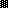 